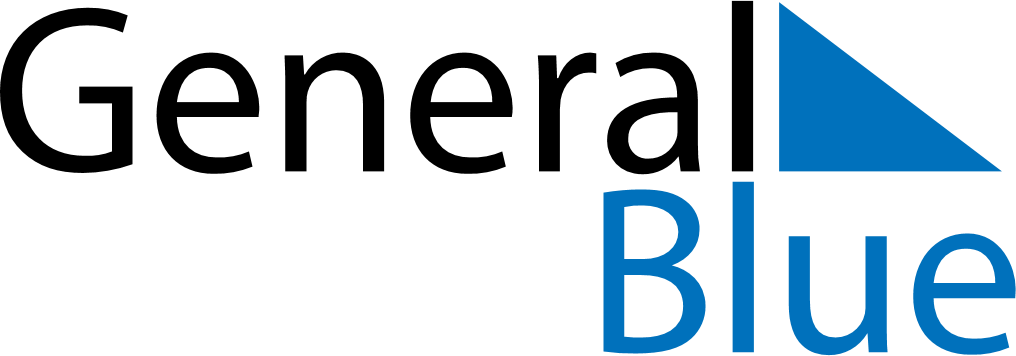 December 2022December 2022December 2022December 2022December 2022December 2022United Arab EmiratesUnited Arab EmiratesUnited Arab EmiratesUnited Arab EmiratesUnited Arab EmiratesUnited Arab EmiratesSundayMondayTuesdayWednesdayThursdayFridaySaturday123National Day45678910111213141516171819202122232425262728293031NOTES